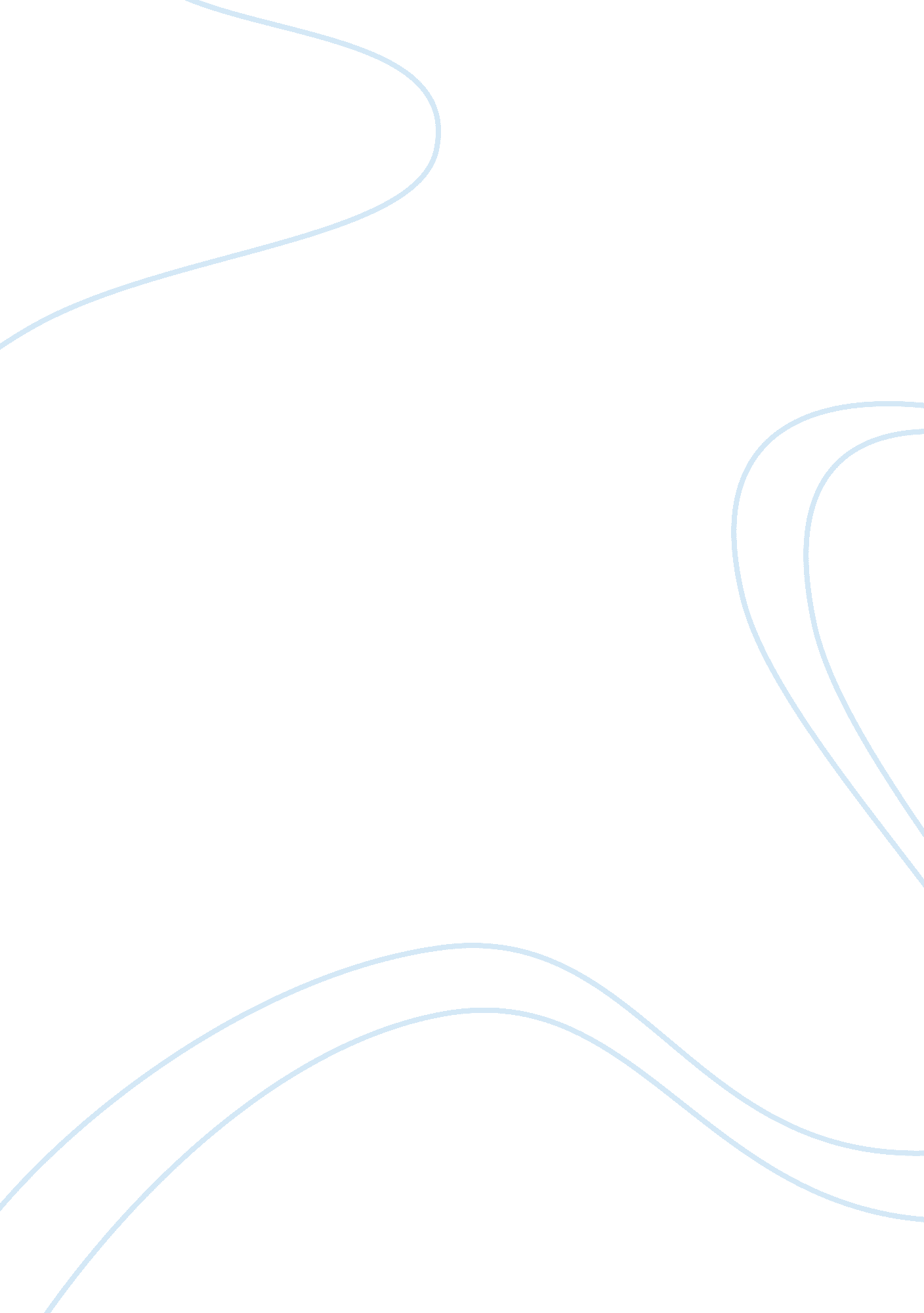 Internet of things (iot) and its possible impacts on society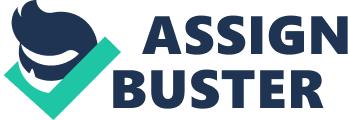 Abstract This research identifies the possible effects on society and the Internet of Things (IOT) represents a new age of computing where every imagination that you can consider item is ready with, or connected to a crafty devices allowing facts series and communication through the Internet. A systematic literature evaluation diagnosed four key privacy topics that represent problems associated with the gathering of society’ information thru the IOT: unauthorized investigation, out of control information technology and use, inadequate authentication and records security dangers. It has additionally found out tendencies, possibilities of IOT. At the identical time, but, the Internet of Things increases considerable challenges that could stand inside the manner of accumulating its potential profits. Attention-grabbing captions about the hacking of Internet-connected devices, research worries, and privacy suspicions have already got took public attention. Technical challenges remain and new approach, legal and improvement challenges are emerging. This specific report is aimed to help the Internet Society network navigate the communicate surrounding the Internet of Things in mild of the tough expectations approximately its potentials and dangers. The Internet of Things entails a wide set of ideas which are complicated and tangled from one of a kind viewpoints. Introduction Internet of things (IOT) is a huge network of linked gadgets which gathers and stocks data approximately how they are used and their surroundings wherein they operated. IOT presents a common platform for all of the devices. An example of a simple IOT, a tool now available in some houses which has a sensor and might decide when humans occupy positive rooms and regulate levels of heating, lighting fixtures and different capabilities in the house therefore. By broadening the Internet from “ a network of interconnected computers to a community of interconnected items” (Commission of the European Communities 2009), the IOT will include a massive and complex network of gadgets. These gadgets will consist of sensors to degree the surroundings around them, actuators which physically act lower back into their environment consisting of commencing a door, processors to deal with and shop the extensive statistics generated, nodes to relay the information and coordinators to assist control units of those additives. Through this, it has the likely to especially enlarge, increase or even shift the relationship between humans and the world around them. In truth, many are hoping that the IOT will play a pivotal function in addressing many of today’s communal challenges which include a superior year’s society, deforestation, site visitors mobbing and recyclability. This relation of physical gadgets is probably to increase the reflective outcomes that full-size networked communications are having on our society, regularly resulting in a true sample period. 1. 1 Main Components used in IOT IOT involves numerous technological layers which are connecting ‘ things’ and IOT gadgets to develop applications, software that put up a clear objective, whether it’s for end user applications or industry-grade IOT projects. 1. Connectivity and Sensors: Devices and sensors are the modules of the device connectivity layer. These sensors are repeatedly gathering facts and transmit the data which are collected from the surroundings. Latest tactics within the semiconductor technology is capable of producing micro perceptive sensors for numerous programs. Common sensors are:       Weather or Climatic changes sensors and thermostats       Gravity sensors       Body Sensors       Light intensity detectors       Moisture sensors 2. Distributed Computing: Web of things frames enormous information from gadgets, applications and clients which must be overseen in an effective manner. IOT cloud offers actualizes to collect, process, oversee and store sizably voluminous measure of information in real time. Enterprises and lodging can simply get to these information remotely and settle on basic choices when essential. On a very basic level, IOT cloud is an advanced superior system of servers enhanced to perform fast information handling of billions of creations, traffic the board and disseminate exact examination. Dispersed database the executives frameworks are a standout amongst the weightiest parts of IOT cloud. 3. User interface (UI) UIs are the obvious, perceptible section of the IOT framework which can be reachable by clients. Architects should determine a well-structured utilizer interface for least exertion for clients and encourage more communications. Present day innovation offers much intelligent plan to encourage complex assignments into basic touch boards controls. Multicolor touch boards have supplanted hard switches in our family unit apparatuses and the pattern is increasing for practically every distinctly intellective home gadgets. 4. Analytics Analytics is the way toward changing over simple information from billions of sharp creations and sensors into backup bits of knowledge which can be translated and used for definite investigation. Distinctly intellective examination arrangements are unavoidably ineluctable for IOT framework for the executives and correction of the whole framework. One of the real points of interest of a productive IOT framework is bona fide time distinctly intellective examination which benefits architects to find out anomalies in the amassed information and act quickly to forestall an undesired situation. Convenience suppliers can get ready for further advances if the data is amassed precisely at the opportune time. Literature Review 2. 1. General Overview The surviving writing has expected for the IOT in a specialized observation. Furthermore, this characterizes limit of the writing has been composed for the specialized fields and furthermore the allowing advances of IOT. The Internet of Tings is a term that has been created for quite a long while. It was first introduced by the ‘ MIT’ Auto-ID Center. 2. 2. IOT in different platforms IOT stage is a multi-layer innovation that empowers clear provisioning, the board, and robotization of associated creations inside the Internet of Things universe. It interfaces your equipment, anyway differing, to the cloud by using adaptable network choices, undertaking level security instruments, and wide information handling potencies. 2. 3. Positive & negative impacts on society Internet based life sites and interpersonal organizations are the primary most monstrously giant constructive effect of the digital world on society. With the benefit of Internet advances now social orders far and wide are winding up increasingly fiery, progressed and become all the more firmly intellective. In the present society, the effect of the Internet is currently making political, genial and monetary changes far and wide in view of there are billions of clients like you and me are using the Internet on the ordinary everyday practice. These activities and cerebrating designs that we get in the digital world is changing each second with the briskness of innovation and its effects on society emphatically or adversely. As Internet has numerous positive effects on the general public however on the opposite side it has some grave negative effect too. It is expecting that the Internet is exceptionally noteworthy for the early age in the present society to lead the present innovation. On the Internet, there are such huge numbers of answers for the troubles however individuals even don’t ken what fixes his neighbors are confronting yet they are simply giving answers for the to abroad. This is one of the negative effect of the digital world on society. When we were associated with the Internet, we couldn’t care less about the earth, physically actuates, cognations and family and we overlook that what is turned out to be clear around us. On the Internet, we better ken how to speak with robots, for example, Google however we don’t ken that how to speak with youngster and guardians. Conclusion Internet of things is a forthcoming technology that takes benefit of internet to control or monitor devices, automobiles and other physical things associated to the internet. IOT provides users the capability to control more than digital things facilely over the cyber world. Increasingly investigators and inventors focuses on researching innovative IOT projects that could benefit the human beings and the society. From the literature review and the case study, it can be concluded that the experts all consent that the IOT will have generously huge impacts on the future. But how astronomically immense this impact will be is still a question. From the literature review, it already show that the connected customer experience is critical for the companies and the companies can make advantage of these data in the Incipient Product Development. And from the literature, it is concluded that the marketing power of the IOT is connectivity for better customer interactivity. As of mutual literature review and the case study, it can show that the IOT technology is introduced in the products. From the case study, it validates the theory in the literature review that digitalization and the IOT will dispense long term efficiencies and magnification opportunities in industries. And it withal substantiates that the companies could receive tremendous volume of the data from the customers. Ergo, the marketing power of the Internet of Things is connectivity for better customer interactivity. Albeit the technology of IOT is still developing, a plethora of pioneers in the market already commenced to utilize this incipient technology. The current IOT projects have been proposed on subsisting system amendments and incipient innovative solutions to different quandaries. With the emerging possibility of connecting more and more hardware to the cyber world, IOT researches are never ending and it will benefit to the mankind more and more in the future. It is exhilarating to visually perceive how the world will be transmuted by IOT. References [3] GeeksforGeeks. (2019). ’ Introduction of Internet of Things (IOT) | Set 1 ‘- GeeksforGeeks . [Online] Available at: https://www. geeksforgeeks. org/introduction-to-internet-of-things-iot-set-1/[Accessed 1 Apr. 2019]. Ismail, N. (2019). ’ The impact of the Internet of Things – Information Age’ . [Online] Information Age. Available at: https://www. information-age. com/impact-internet-things-iot-123467503/[Accessed 6 Apr. 2019]. Kaa IOT platform. (2019). ’ what is the Internet of Things Platform’ – All about IOT Technology and Applications . [Online] Available at: https://www. kaaproject. org/what-is-iot-platform RF Page. (2019). ’ what are the foremost modules of Internet of Things’ – RF Page . [Online] Available athttps://www. rfpage. com/what-are-the-major-components-of-internet-of-things/[Accessed 1 Apr. 2019]. TechEFeed. (2019). ’ The Impact of the Internet on Society’ . [Online] Available at: httpshttps://www. techefeed. com/internet/impact-internet-society/[Accessed 7 Apr. 2019]. 